Applying to Graduate School in Psychology or Mental Health THIS YEAR or in the future?If so, consider coming to a NUTS and BOLTS Graduate School Talk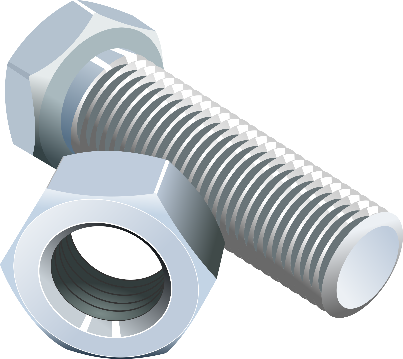 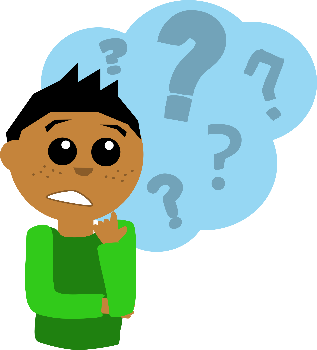 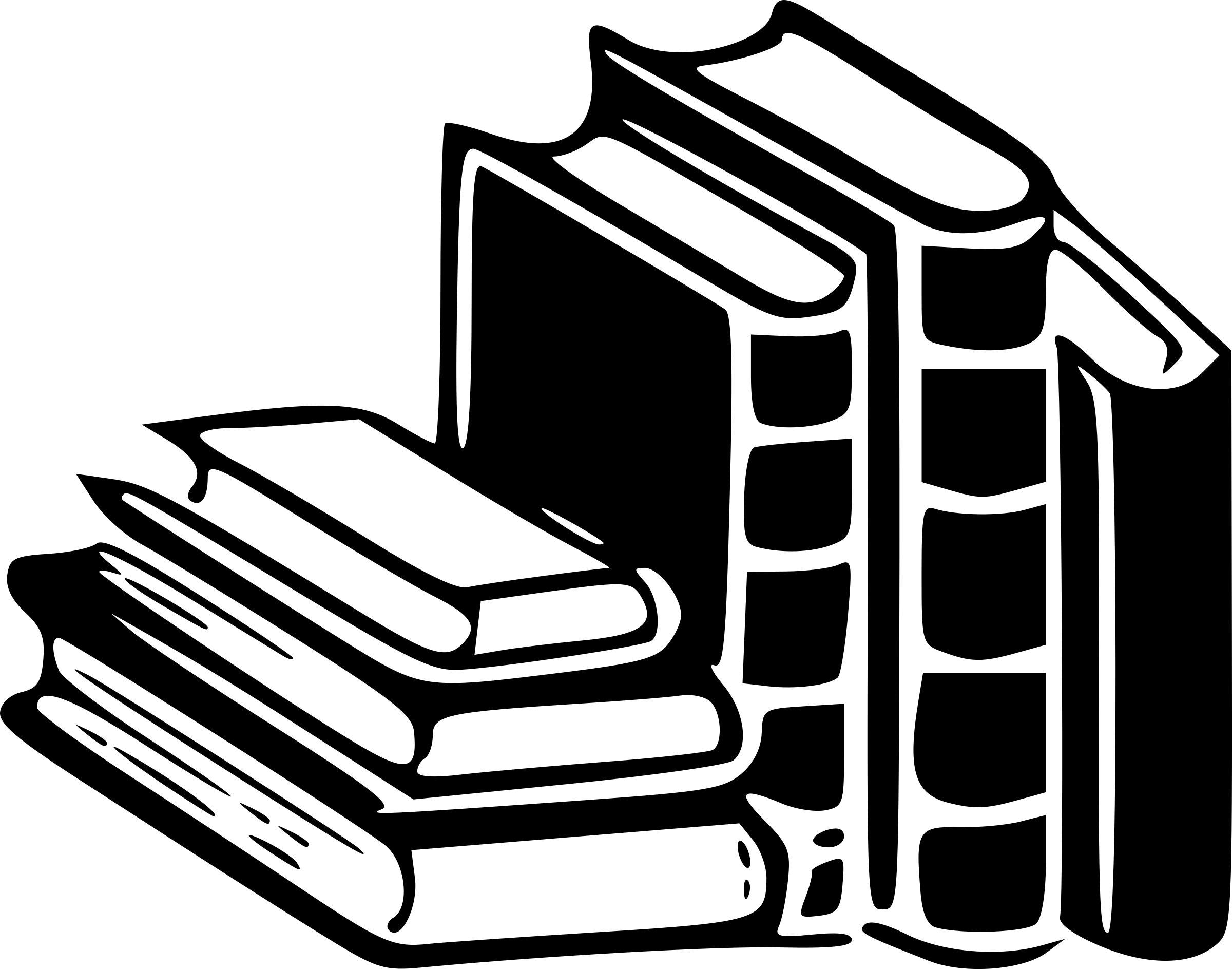 Professor Bower Russa will talk about the details of applying including the time frame, necessary steps, strategies for selecting schools and ways to approach the application process. You are also invited to bring any questions.When: Thursday, Sept 23rd6:00-7:30 PMWhere: 1301 ASH